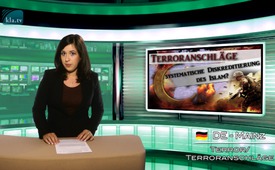 Les attaques terroristes : un discrédit systématique de l’Islam ?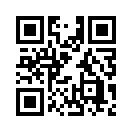 Dans le monde entier les médias dénigrent constamment l’islam en le qualifiant de « religion de fondamentalistes intolérants et prêts à la terreur ». Ces derniers mois, les médias principaux ont parlé presque sans arrêt des massacres commis par de prétendus terroristes fondamentalistes.Dans le monde entier les médias dénigrent constamment l’islam en le qualifiant de « religion de fondamentalistes intolérants et prêts à la terreur ». Ces derniers mois, les médias principaux ont parlé presque sans arrêt des massacres commis par de prétendus terroristes fondamentalistes. Actuellement il s’agit plutôt de ce qu’ils appellent la « terreur islamiste » exercée par les milices de l’EI en Syrie et en Irak. Par ailleurs nous entendons parler d’attentats terroristes isolés avec « un arrière-plan islamique probable », comme par exemple à Nice (le 14 juillet 2016) ou à Ansbach (le 24 juillet 2016). En fin de compte la question qui se pose est de savoir si la tension actuelle contre l’Islam ne serait pas produite de manière stratégique et voulue. 

Serait-il possible que la population mondiale actuelle soit entraînée de manière générale à renoncer aux religions traditionnelles – en faveur d’un monde avec une religion unique imposée par ces mêmes architectes qui font avancer le gouvernement unique mondial ?de mh/hamSources:SOURCES :
www.youtube.com/watch?v=DqVMgvvjQqs
( Andreas von Bülow: “Covert operation“ und deren Erahnung durch den Laien)Cela pourrait aussi vous intéresser:#AttentatsTerroristes - terroristes - www.kla.tv/AttentatsTerroristes

#ReligionTerrorisme - et terrorisme - www.kla.tv/ReligionTerrorismeKla.TV – Des nouvelles alternatives... libres – indépendantes – non censurées...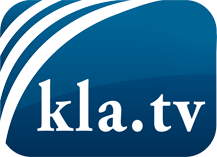 ce que les médias ne devraient pas dissimuler...peu entendu, du peuple pour le peuple...des informations régulières sur www.kla.tv/frÇa vaut la peine de rester avec nous! Vous pouvez vous abonner gratuitement à notre newsletter: www.kla.tv/abo-frAvis de sécurité:Les contre voix sont malheureusement de plus en plus censurées et réprimées. Tant que nous ne nous orientons pas en fonction des intérêts et des idéologies de la système presse, nous devons toujours nous attendre à ce que des prétextes soient recherchés pour bloquer ou supprimer Kla.TV.Alors mettez-vous dès aujourd’hui en réseau en dehors d’internet!
Cliquez ici: www.kla.tv/vernetzung&lang=frLicence:    Licence Creative Commons avec attribution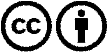 Il est permis de diffuser et d’utiliser notre matériel avec l’attribution! Toutefois, le matériel ne peut pas être utilisé hors contexte.
Cependant pour les institutions financées avec la redevance audio-visuelle, ceci n’est autorisé qu’avec notre accord. Des infractions peuvent entraîner des poursuites.